CHRISTMAS CELEBRATIONS –The Annual Light Switch On and Craft Fair will be held on Saturday 15th December and the Parish Council can promise that it will be an event not to be missed!  Save your Christmas Shopping for the Fair and prepare to be amazed.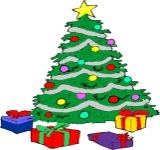 